ΠΟΛΥΤΕΧΝΕΙΟ ΚΡΗΤΗΣ Πρόγραμμα ERASMUS+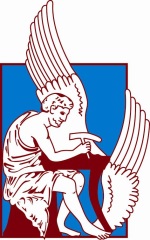 Πολυτεχνειούπολη Κουνουπιδιανά Ακρωτηρίου, 73100 Χανιά ΚρήτηΠληροφορίες: Ελευθερία Καραγιάννη, Κτήριο Ε5, γραφείο 009, e-mail: erasmus-plus@isc.tuc.gr τηλ: +30 28210 37416Η αίτηση (σε μορφή word) και τα επισυναπτόμενα δικαιολογητικά (σε μορφή pdf και μόνο): α) αναλυτική βαθμολογία β) πιστοποιητικά ξένων γλωσσών γ) CV EUROPASS δ) σε περίπτωση μεταπτυχιακού ή διδακτορικού φοιτητή, η έγγραφη σύμφωνη γνώμη για την κινητικότητα από το μέλος ΔΕΠ που έχει οριστεί ως επιβλέπων/ουσα της μεταπτυχιακής ή διδακτορικής του διατριβής αποστέλλονται στο erasmus-plus@isc.tuc.gr . Αιτήσεις ημιτελείς, εκπρόθεσμες και μη συνοδευόμενες από τα παραπάνω δικαιολογητικά θα απορρίπτονται.ΑΙΤΗΣΗ ΥΠΟΨΗΦΙΟΥ ΦΟΙΤΗΤΗ / ΦΟΙΤΗΤΡΙΑΣ ΓΙΑ ΣΥΜΜΕΤΟΧΗ ΣΤΟ ΠΡΟΓΡΑΜΜΑ ERASMUS+(ΚΛΑΣΙΚΗ ΚΙΝΗΤΙΚΟΤΗΤΑ ΚΑ103)ΣΠΟΥΔΕΣ ΧΕΙΜΕΡΙΝΟ ΕΞΑΜΗΝΟ 2017-2018ΕΠΩΝΥΜΟΟΝΟΜΑΟΝΟΜΑΔΙΕΥΘΥΝΣΗΤΗΛΕΦΩΝΟΤΗΛΕΦΩΝΟΕ-ΜΑΙLΑΡΙΘΜ. ΑΣΤΥΝ. ΤΑΥΤ/ΤΑΣ  Ή ΔΙΑΒΑΤΗΡΙΟΥΑΡΙΘΜ. ΑΣΤΥΝ. ΤΑΥΤ/ΤΑΣ  Ή ΔΙΑΒΑΤΗΡΙΟΥΣΧΟΛΗΑΡΙΘΜΟΣ ΜΗΤΡΩΟΥ ΣΧΟΛΗΣΑΡΙΘΜΟΣ ΜΗΤΡΩΟΥ ΣΧΟΛΗΣΕΠΙΠΕΔΟ ΣΠΟΥΔΩΝ        ΠΡΟΠΤΥΧΙΑΚΟ          ΜΕΤΑΠΤΥΧΙΑΚΟ        ΔΙΔΑΚΤΟΡΙΚΟΥΠΗΚΟΟΤΗΤΑΥΠΗΚΟΟΤΗΤΑΕΤΟΣ ΕΓΓΡΑΦΗΣΤΡΕΧΟΝ ΕΞΑΜΗΝΟ ΣΠΟΥΔΩΝΜΕΣΟΣ ΟΡΟΣ ΒΑΘΜΟΛΟΓΙΑΣΑΡΙΘΜΟΣ ΠΙΣΤΩΤΙΚΩΝ ΜΟΝΑΔΩΝ (ECTS) ΠΟΥ ΕΧΕΤΕ ΣΥΓΚΕΝΤΡΩΣΕΙ ΜΕΧΡΙ ΣΗΜΕΡΑΑΡΙΘΜΟΣ ΠΙΣΤΩΤΙΚΩΝ ΜΟΝΑΔΩΝ (ECTS) ΠΟΥ ΕΧΕΤΕ ΣΥΓΚΕΝΤΡΩΣΕΙ ΜΕΧΡΙ ΣΗΜΕΡΑΑΡΙΘΜΟΣ ΠΙΣΤΩΤΙΚΩΝ ΜΟΝΑΔΩΝ (ECTS) ΠΟΥ ΕΧΕΤΕ ΣΥΓΚΕΝΤΡΩΣΕΙ ΜΕΧΡΙ ΣΗΜΕΡΑΑΡΙΘΜΟΣ ΠΙΣΤΩΤΙΚΩΝ ΜΟΝΑΔΩΝ (ECTS) ΠΟΥ ΕΧΕΤΕ ΣΥΓΚΕΝΤΡΩΣΕΙ ΜΕΧΡΙ ΣΗΜΕΡΑΑΡΙΘΜΟΣ ΠΙΣΤΩΤΙΚΩΝ ΜΟΝΑΔΩΝ (ECTS) ΠΟΥ ΕΧΕΤΕ ΣΥΓΚΕΝΤΡΩΣΕΙ ΜΕΧΡΙ ΣΗΜΕΡΑΣΥΝΟΛΟ ΜΑΘΗΜΑΤΩΝ ΣΤΑ ΟΠΟΙΑ ΕΧΕΤΕ ΕΞΕΤΑΣΤΕΙ ΕΠΙΤΥΧΩΣ ΜΕΧΡΙ ΣΗΜΕΡΑΣΥΝΟΛΟ ΜΑΘΗΜΑΤΩΝ ΣΤΑ ΟΠΟΙΑ ΕΧΕΤΕ ΕΞΕΤΑΣΤΕΙ ΕΠΙΤΥΧΩΣ ΜΕΧΡΙ ΣΗΜΕΡΑΣΥΝΟΛΟ ΜΑΘΗΜΑΤΩΝ ΣΤΑ ΟΠΟΙΑ ΕΧΕΤΕ ΕΞΕΤΑΣΤΕΙ ΕΠΙΤΥΧΩΣ ΜΕΧΡΙ ΣΗΜΕΡΑΣΥΝΟΛΟ ΜΑΘΗΜΑΤΩΝ ΣΤΑ ΟΠΟΙΑ ΕΧΕΤΕ ΕΞΕΤΑΣΤΕΙ ΕΠΙΤΥΧΩΣ ΜΕΧΡΙ ΣΗΜΕΡΑΣΥΝΟΛΟ ΜΑΘΗΜΑΤΩΝ ΣΤΑ ΟΠΟΙΑ ΕΧΕΤΕ ΕΞΕΤΑΣΤΕΙ ΕΠΙΤΥΧΩΣ ΜΕΧΡΙ ΣΗΜΕΡΑΠαρακαλούμε επιλέξτε την ξένη γλώσσα / τις ξένες γλώσσες που μιλάτε, το επίπεδο κατεχόμενου τίτλου (από αναγνωρισμένο φορέα) καθώς και το επίπεδο στο οποίο αντιστοιχεί (Α1 / Α2 / Β1 / Β2 / C1 / C2)Παρακαλούμε επιλέξτε την ξένη γλώσσα / τις ξένες γλώσσες που μιλάτε, το επίπεδο κατεχόμενου τίτλου (από αναγνωρισμένο φορέα) καθώς και το επίπεδο στο οποίο αντιστοιχεί (Α1 / Α2 / Β1 / Β2 / C1 / C2)Παρακαλούμε επιλέξτε την ξένη γλώσσα / τις ξένες γλώσσες που μιλάτε, το επίπεδο κατεχόμενου τίτλου (από αναγνωρισμένο φορέα) καθώς και το επίπεδο στο οποίο αντιστοιχεί (Α1 / Α2 / Β1 / Β2 / C1 / C2)Παρακαλούμε επιλέξτε την ξένη γλώσσα / τις ξένες γλώσσες που μιλάτε, το επίπεδο κατεχόμενου τίτλου (από αναγνωρισμένο φορέα) καθώς και το επίπεδο στο οποίο αντιστοιχεί (Α1 / Α2 / Β1 / Β2 / C1 / C2)Παρακαλούμε επιλέξτε την ξένη γλώσσα / τις ξένες γλώσσες που μιλάτε, το επίπεδο κατεχόμενου τίτλου (από αναγνωρισμένο φορέα) καθώς και το επίπεδο στο οποίο αντιστοιχεί (Α1 / Α2 / Β1 / Β2 / C1 / C2)Παρακαλούμε επιλέξτε την ξένη γλώσσα / τις ξένες γλώσσες που μιλάτε, το επίπεδο κατεχόμενου τίτλου (από αναγνωρισμένο φορέα) καθώς και το επίπεδο στο οποίο αντιστοιχεί (Α1 / Α2 / Β1 / Β2 / C1 / C2)Είστε Άτομο με Ειδικές Ανάγκες: ΝΑΙ       ΟΧΙΕίδος Αναπηρίας / Άλλο (διευκρινίστε):Ενημερωθείτε για την κινητικότητα ΑΜΕΑ εδώ: https://www.tuc.gr/index.php?id=5122Είστε Άτομο με Ειδικές Ανάγκες: ΝΑΙ       ΟΧΙΕίδος Αναπηρίας / Άλλο (διευκρινίστε):Ενημερωθείτε για την κινητικότητα ΑΜΕΑ εδώ: https://www.tuc.gr/index.php?id=5122Είστε Άτομο με Ειδικές Ανάγκες: ΝΑΙ       ΟΧΙΕίδος Αναπηρίας / Άλλο (διευκρινίστε):Ενημερωθείτε για την κινητικότητα ΑΜΕΑ εδώ: https://www.tuc.gr/index.php?id=5122Είστε Άτομο με Ειδικές Ανάγκες: ΝΑΙ       ΟΧΙΕίδος Αναπηρίας / Άλλο (διευκρινίστε):Ενημερωθείτε για την κινητικότητα ΑΜΕΑ εδώ: https://www.tuc.gr/index.php?id=5122Είστε Άτομο με Ειδικές Ανάγκες: ΝΑΙ       ΟΧΙΕίδος Αναπηρίας / Άλλο (διευκρινίστε):Ενημερωθείτε για την κινητικότητα ΑΜΕΑ εδώ: https://www.tuc.gr/index.php?id=5122Είστε Άτομο με Ειδικές Ανάγκες: ΝΑΙ       ΟΧΙΕίδος Αναπηρίας / Άλλο (διευκρινίστε):Ενημερωθείτε για την κινητικότητα ΑΜΕΑ εδώ: https://www.tuc.gr/index.php?id=5122ΠΡΟΗΓΟΥΜΕΝΗ ΣΥΜΜΕΤΟΧΗ ΣΤΟ ΠΡΟΓΡΑΜΜΑ ERASMUSΠΡΟΗΓΟΥΜΕΝΗ ΣΥΜΜΕΤΟΧΗ ΣΤΟ ΠΡΟΓΡΑΜΜΑ ERASMUSΠΡΟΗΓΟΥΜΕΝΗ ΣΥΜΜΕΤΟΧΗ ΣΤΟ ΠΡΟΓΡΑΜΜΑ ERASMUS         OXI                          NAI            OXI                          NAI            OXI                          NAI   AN NAI ΔΙΕΥΚΡΙΝΙΣΤΕ ΤΟ ΕΙΔΟΣ ΤΗΣ ΜΕΤΑΚΙΝΗΣΗΣAN NAI ΔΙΕΥΚΡΙΝΙΣΤΕ ΤΟ ΕΙΔΟΣ ΤΗΣ ΜΕΤΑΚΙΝΗΣΗΣAN NAI ΔΙΕΥΚΡΙΝΙΣΤΕ ΤΟ ΕΙΔΟΣ ΤΗΣ ΜΕΤΑΚΙΝΗΣΗΣ        ΣΠΟΥΔΕΣ             ΠΡΑΚΤΙΚΗ        ΣΠΟΥΔΕΣ             ΠΡΑΚΤΙΚΗ        ΣΠΟΥΔΕΣ             ΠΡΑΚΤΙΚΗΔΙΑΣΤΗΜΑ ΠΡΟΗΓΟΥΜΕΝΗΣ ΜΕΤΑΚΙΝΗΣΗΣ ΜΕ ΤΟ ΠΡΟΓΡΑΜΜΑ ERASMUSΣΥΝΟΛΟ ΜΗΝΩΝ ……………………                 ΑΠΟ………….……………….ΜΕΧΡΙ………………………………ΔΙΑΣΤΗΜΑ ΠΡΟΗΓΟΥΜΕΝΗΣ ΜΕΤΑΚΙΝΗΣΗΣ ΜΕ ΤΟ ΠΡΟΓΡΑΜΜΑ ERASMUSΣΥΝΟΛΟ ΜΗΝΩΝ ……………………                 ΑΠΟ………….……………….ΜΕΧΡΙ………………………………ΔΙΑΣΤΗΜΑ ΠΡΟΗΓΟΥΜΕΝΗΣ ΜΕΤΑΚΙΝΗΣΗΣ ΜΕ ΤΟ ΠΡΟΓΡΑΜΜΑ ERASMUSΣΥΝΟΛΟ ΜΗΝΩΝ ……………………                 ΑΠΟ………….……………….ΜΕΧΡΙ………………………………ΔΙΑΣΤΗΜΑ ΠΡΟΗΓΟΥΜΕΝΗΣ ΜΕΤΑΚΙΝΗΣΗΣ ΜΕ ΤΟ ΠΡΟΓΡΑΜΜΑ ERASMUSΣΥΝΟΛΟ ΜΗΝΩΝ ……………………                 ΑΠΟ………….……………….ΜΕΧΡΙ………………………………ΔΙΑΣΤΗΜΑ ΠΡΟΗΓΟΥΜΕΝΗΣ ΜΕΤΑΚΙΝΗΣΗΣ ΜΕ ΤΟ ΠΡΟΓΡΑΜΜΑ ERASMUSΣΥΝΟΛΟ ΜΗΝΩΝ ……………………                 ΑΠΟ………….……………….ΜΕΧΡΙ………………………………ΔΙΑΣΤΗΜΑ ΠΡΟΗΓΟΥΜΕΝΗΣ ΜΕΤΑΚΙΝΗΣΗΣ ΜΕ ΤΟ ΠΡΟΓΡΑΜΜΑ ERASMUSΣΥΝΟΛΟ ΜΗΝΩΝ ……………………                 ΑΠΟ………….……………….ΜΕΧΡΙ………………………………Πανεπιστήμια στα οποία επιθυμεί ο φοιτητής/η φοιτήτρια να πραγματοποιήσει μέρος των σπουδών του/της με σειρά προτεραιότητας: Μπορείτε να συμβουλευθείτε τον Πίνακα Συμφωνιών http://www.tuc.gr/5124.htmlπροετραιότηταςΠανεπιστήμια στα οποία επιθυμεί ο φοιτητής/η φοιτήτρια να πραγματοποιήσει μέρος των σπουδών του/της με σειρά προτεραιότητας: Μπορείτε να συμβουλευθείτε τον Πίνακα Συμφωνιών http://www.tuc.gr/5124.htmlπροετραιότηταςΠανεπιστήμια στα οποία επιθυμεί ο φοιτητής/η φοιτήτρια να πραγματοποιήσει μέρος των σπουδών του/της με σειρά προτεραιότητας: Μπορείτε να συμβουλευθείτε τον Πίνακα Συμφωνιών http://www.tuc.gr/5124.htmlπροετραιότηταςΠανεπιστήμια στα οποία επιθυμεί ο φοιτητής/η φοιτήτρια να πραγματοποιήσει μέρος των σπουδών του/της με σειρά προτεραιότητας: Μπορείτε να συμβουλευθείτε τον Πίνακα Συμφωνιών http://www.tuc.gr/5124.htmlπροετραιότηταςΠανεπιστήμια στα οποία επιθυμεί ο φοιτητής/η φοιτήτρια να πραγματοποιήσει μέρος των σπουδών του/της με σειρά προτεραιότητας: Μπορείτε να συμβουλευθείτε τον Πίνακα Συμφωνιών http://www.tuc.gr/5124.htmlπροετραιότηταςΠανεπιστήμια στα οποία επιθυμεί ο φοιτητής/η φοιτήτρια να πραγματοποιήσει μέρος των σπουδών του/της με σειρά προτεραιότητας: Μπορείτε να συμβουλευθείτε τον Πίνακα Συμφωνιών http://www.tuc.gr/5124.htmlπροετραιότητας